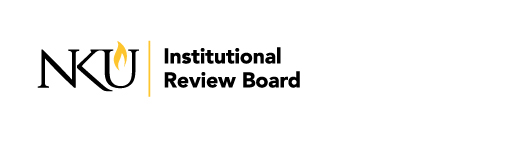 Note to File/Adverse EventDateIRB #IRB #Principal InvestigatorStudy Title:Form Completed by and roleNote to File RegardingIs NKU the IRB of record? Yes        No, who is? Yes        No, who is?Location of the Event                                                                                                    N/A                                                                                                    N/A                                                                                                    N/A                                                                                                    N/ADate of the Event                                                                                                    N/A                                                                                                    N/A                                                                                                    N/A                                                                                                    N/ADescription of Problem/ Issue/ Event: Corrective Action:Preventative Action: